 Федеральное государственное бюджетное образовательное учреждение высшего образования «Красноярский государственный медицинский университет имени профессора В.Ф. Войно-Ясенецкого»Министерства здравоохранения Российской ФедерацииФармацевтический колледжДНЕВНИКучебной практикиНаименование практики Сестринский уход при инфекционных болезняхФ.И.О. Емельяненко Валерия ВладимировнаМесто прохождения практики Фармацевтический колледж КрасГМУс «08» июня 2023г.   по   «14» июня 2023г.Руководитель практики:Ф.И.О. (его должность) Лопатина Татьяна Николаевна (преподаватель)Красноярск2023Содержание1. Цели и задачи практики2. Знания, умения, практический опыт, которыми должен овладеть обучающийся после прохождения практики3. Тематический план4. График прохождения практики5. Инструктаж по технике безопасности6.  Содержание и объем проведенной работы7. Манипуляционный лист  8. Отчет (текстовой)Цель учебной практики «Сестринский уход при инфекционных болезнях» состоит в приобретении первоначального практического опыта по участию в лечебно-диагностическом процессе и последующего освоения общих и профессиональных компетенций по избранной специальности.Задачи:Закрепление и совершенствование приобретенных в процессе обучения профессиональных умений, обучающихся по сестринскому уходу за инфекционными больными;Ознакомление со структурой работы поликлиники и организацией работы среднего медицинского персонала;Адаптация обучающихся к конкретным условиям деятельности учреждений здравоохранения;Формирование навыков общения с инфекционными пациентами с учетом этики и деонтологии;Освоение современных методов работы в медицинских организациях практического здравоохранения;Обучение студентов особенностям проведения лечебно-диагностических мероприятий в инфекционной практике;Формирование основ социально-личностной компетенции путем приобретения студентом навыков межличностного общения с медицинским персоналом и пациентами.В результате учебной практики обучающийся должен:Приобрести практический опыт: осуществления ухода за инфекционными больными при инфекционных заболеваниях;Освоить умения:готовить пациента к лечебно-диагностическим вмешательствам;осуществлять сестринский уход за больными при различных заболеваниях и состояниях;консультировать пациента и его окружение по применению лекарственных средств;осуществлять фармакотерапию по назначению врача;проводить мероприятия по сохранению и улучшению качества жизни пациента;вести утвержденную медицинскую документацию;Знать:причины, клинические проявления, возможные осложнения, методы диагностики проблем пациента; организацию и оказание сестринской помощи; пути введения лекарственных препаратов; правила использования аппаратуры, оборудования, изделий медицинского назначения.Тематический планГрафик прохождения практикиИнструктаж по технике безопасностиС инструкцией № 331 по охране труда для студентов фармацевтического колледжа ознакомленДата	08.06.23				Роспись Емельяненко В.ВСодержание и объем проведенной работы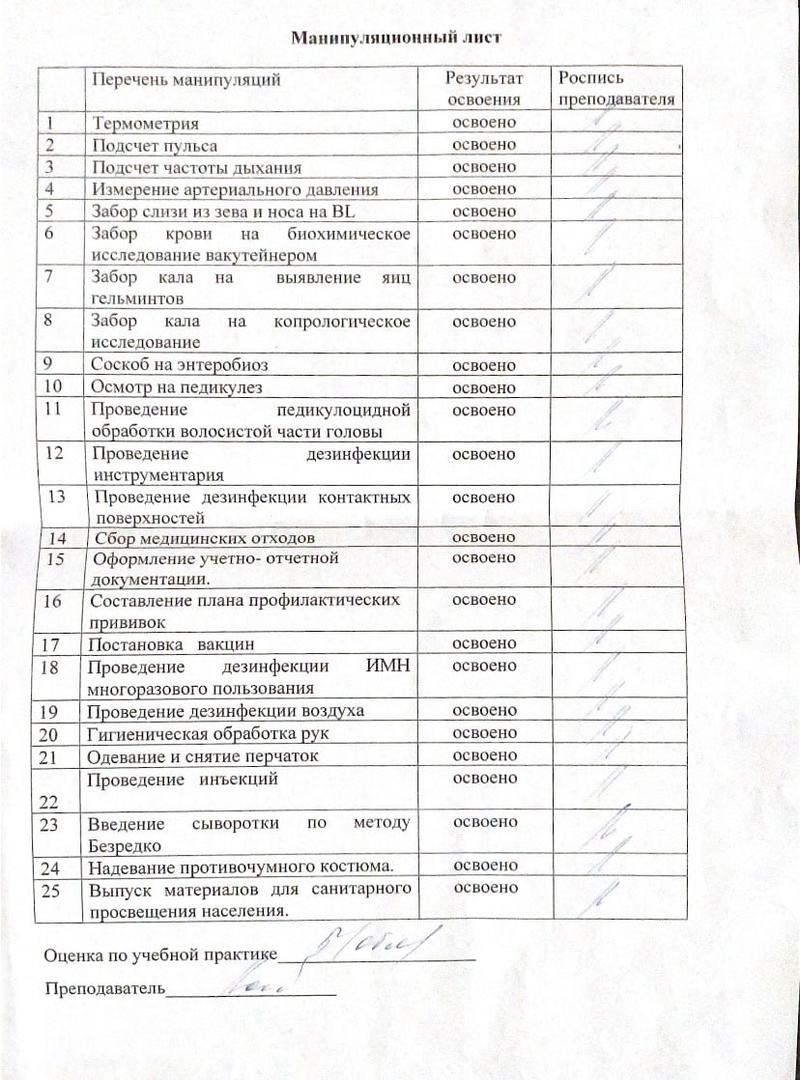 Текстовой отчетСамооценка по результатам учебной практикиПри прохождении учебной практики мною самостоятельно были проведены: термометрия; подсчёт пульса; подсчёт частоты дыхания; измерение артериального давления; забор слизи из зева и носа на BL; забор крови на биохимическое исследование вакутейнером; забор кала на бактериологическое исследование; забор кала на капрологическое исследование; соскоб на энтеробиоз; осмотр на педикулёз; проведение педикулоцидной обработки волосистой части головы; проведение дезинфекции инструментария; проведение дезинфекции контактных поверхностей; составление плана профилактических прививок; постановка вакцин; проведение дезинфекции ИМН многоразового пользования; проведение дезинфекции воздуха; гигиеническая обработка рук; надевание и снятие перчаток; проведение внутримышечных инъекций; проведение внутривенных инъекций; выпуск материалов для санитарного просвещения населения.                                                                                         Я хорошо овладел(ла) умениями:термометрия; подсчёт пульса; подсчёт частоты дыхания; измерение артериального давления; забор слизи из зева и носа на BL; забор кала на бактериологическое исследование; забор кала на капрологическое исследование; соскоб на энтеробиоз; осмотр на педикулёз; проведение педикулоцидной обработки волосистой части головы; проведение дезинфекции инструментария; проведение дезинфекции контактных поверхностей; гигиеническая обработка рук; надевание и снятие перчаток.Особенно понравилось при прохождении практики: получение от преподавателя дополнительной информации по всем темам учебной практики; достаточное освоение всех манипуляций.Замечания и предложения по прохождению практики отсутствуют.Студент             Емельяненко В.В.                                                 подпись                                                                 расшифровка№Наименование разделов и тем практикивсего часов1.Организация  сестринского ухода при инфекционных болезнях в условиях поликлиники.62.Организация работы поликлиники  по профилактике гриппа.63.Организация работы поликлиники  по профилактике  дифтерии.64.Организация работы поликлиники  по профилактике  гельминтозов.65.Организация работы поликлиники  по профилактике   трансмиссивных инфекций.66.Организация работы  кабинета иммунопрофилактики47.Зачет по учебной практике2Итого36Вид промежуточной аттестации –  зачет№Наименование разделов и тем практикидата1.Организация  сестринского ухода при инфекционных болезнях в условиях поликлиники.08.062.Организация работы поликлиники  по профилактике гриппа.09.063.Организация работы поликлиники  по профилактике  дифтерии10.064.Организация работы поликлиники по профилактике  гельминтозов.13.065.Организация работы поликлиники  по профилактике   трансмиссивных инфекций.13.06-14.066.Организация работы  кабинета иммунопрофилактики14.067.Зачет по учебной практике14.06датаТемаСодержание работы8.06Организация  сестринского ухода при инфекционных болезнях в условиях поликлиники.Проводила манипуляции:1.Сбор эпидемиологического анамнеза;2.Осмотр больного;3.Забор материала на исследование;4.Заполнение учетно-отчетной документации;5.Гигиеническая обработка рук;6.Обработка контактных поверхностей и выделений больного.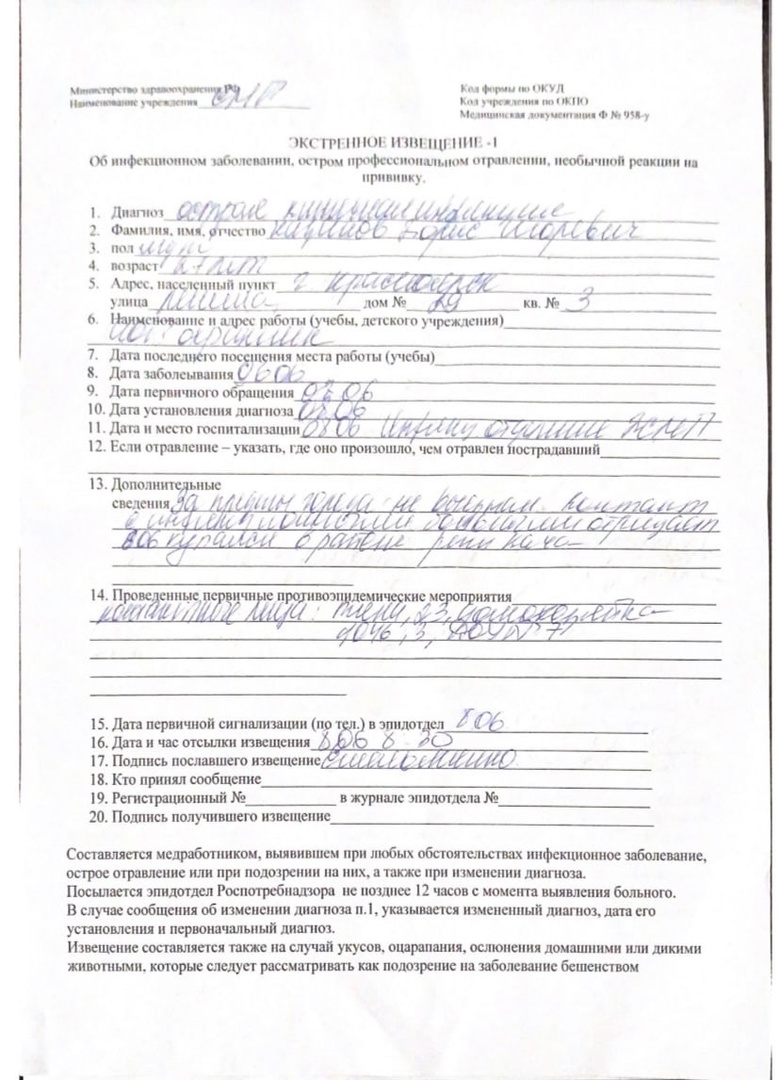 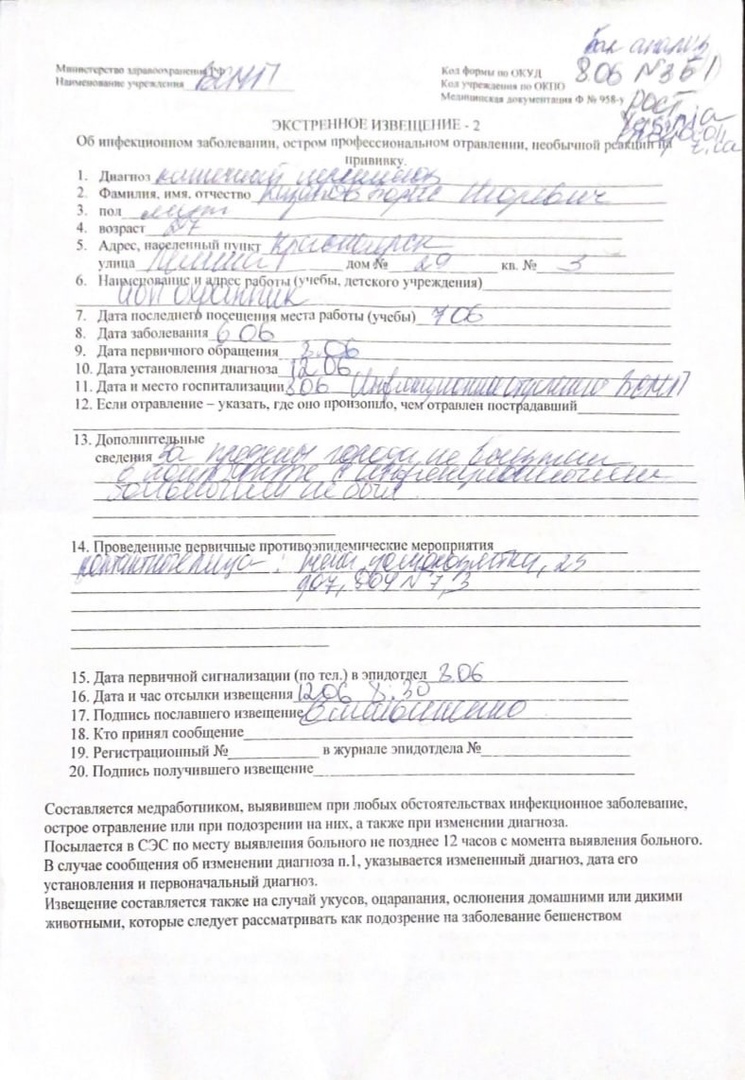 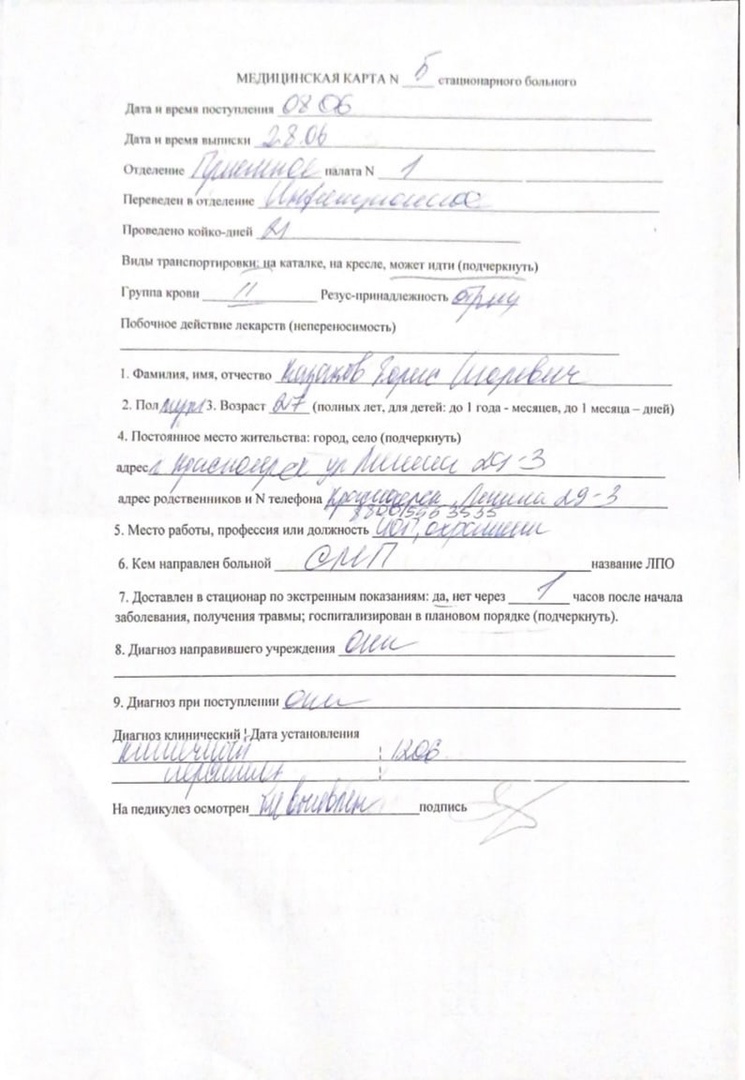 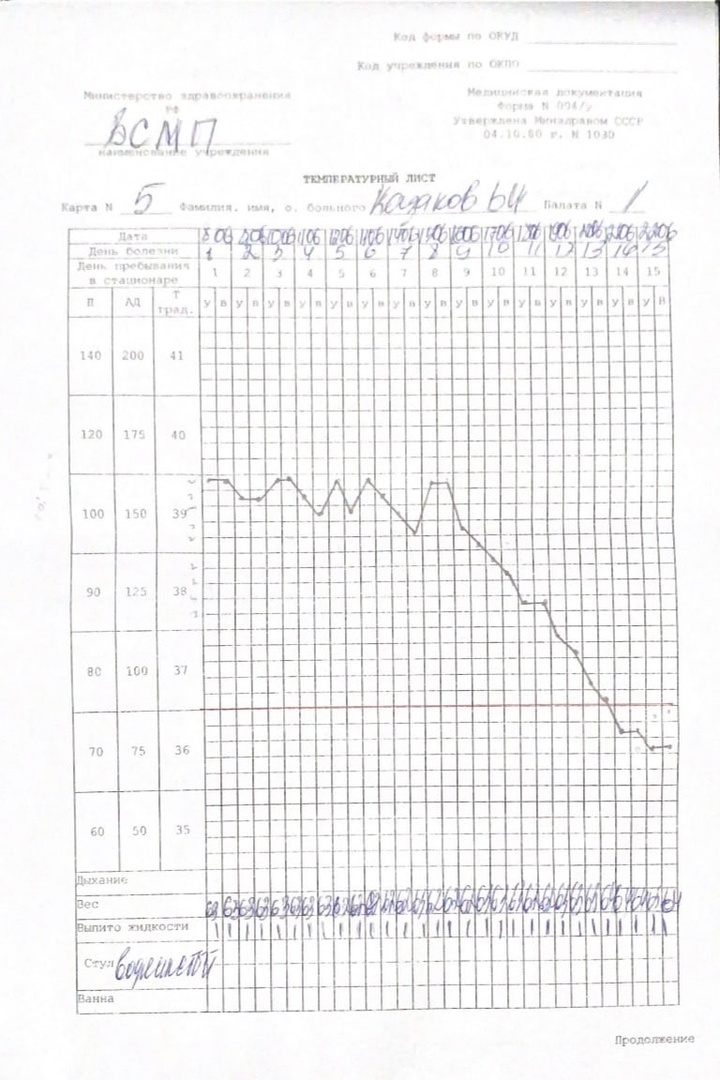 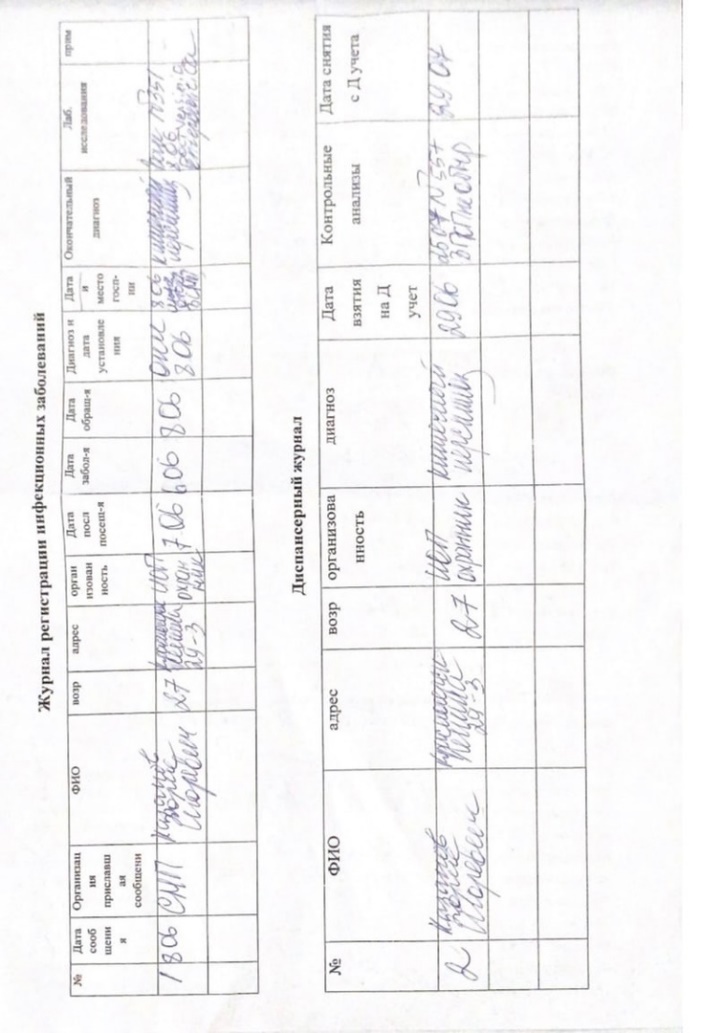 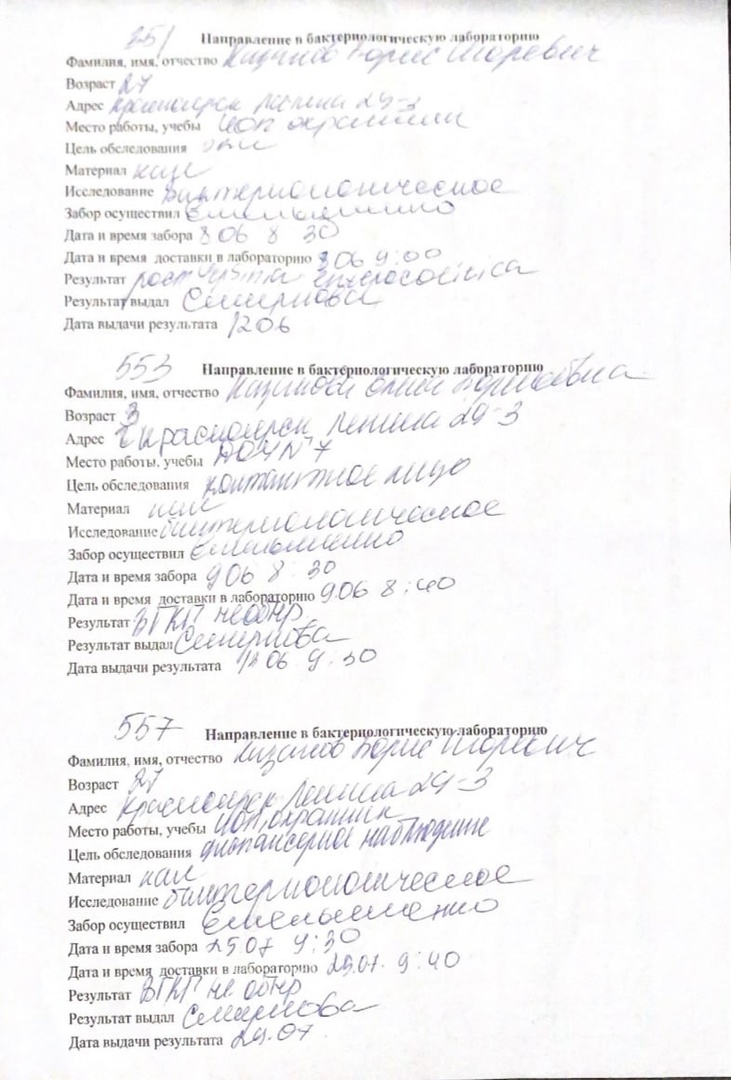 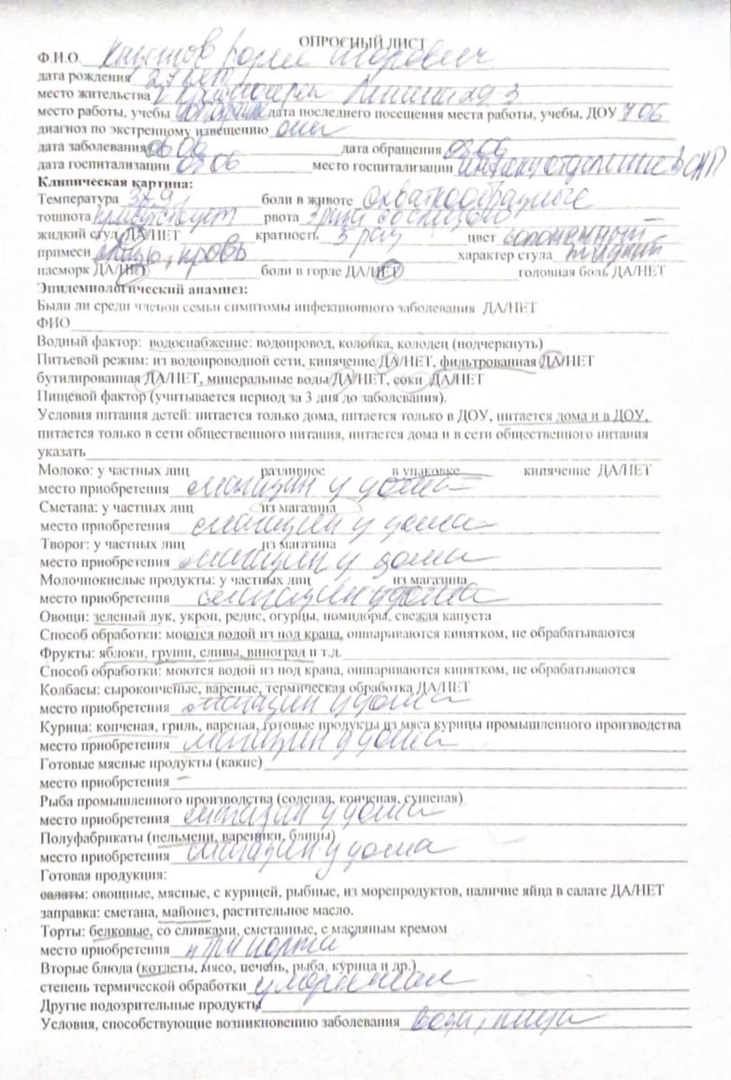 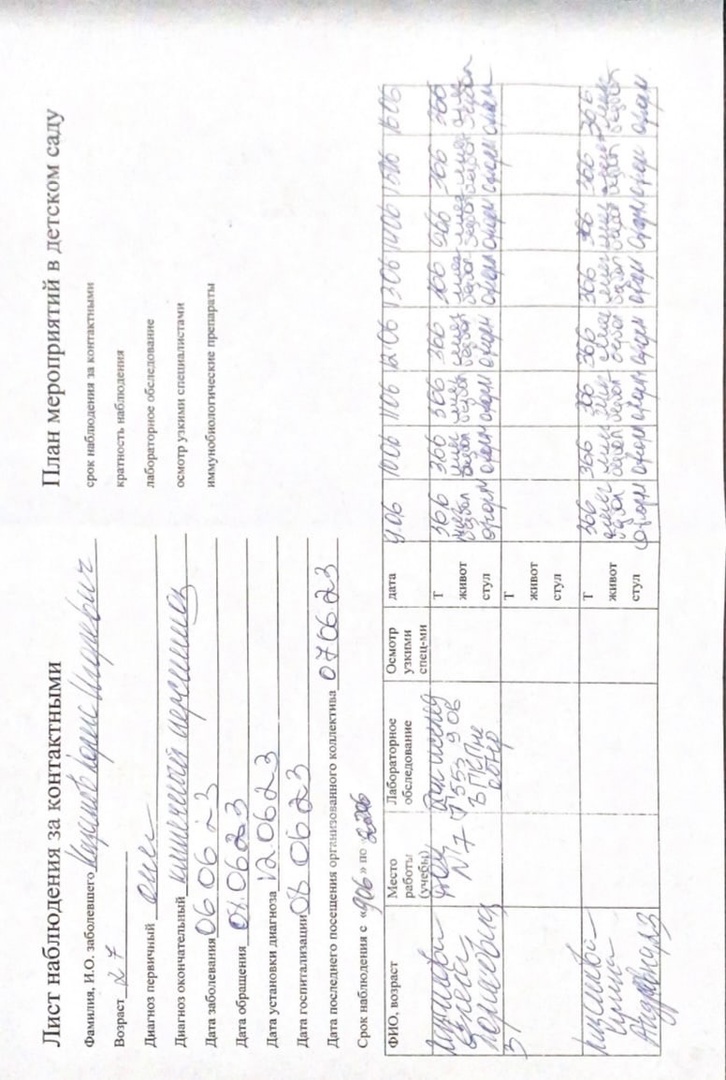 9.06Организация работы поликлиники по профилактике гриппа.Проводила манипуляции:
1. Гигиеническая обработка рук;
2. Надевание и снятие перчаток;
3. Проведение дезинфекции инструментария;
4. Проведения дезинфекции контактных поверхностей;
5. Сбор медицинских отходов;
6. Проведение дезинфекции ИМН многоразового использования;
7. Термометрия;
8. Подсчёт пульса;
9. Измерение артериального давления;
10. Проведение внутримышечных иньекций;
11. Подсчёт частоты дыхания;
12. Проведение внутривенных иньекций;
13. Оформление учетно-отчетной документации.10.06Организация работы поликлиники по профилактике  дифтерии.Проводила манипуляции:1.Гигиеническая обработка рук;
2.Надевание и снятие перчаток;
3.Проведение дезинфекции инструментария;
4.Проведения дезинфекции контактных поверхностей;
5.Сбор медицинских отходов;
6.Проведение дезинфекции ИМН многоразового использования;
7.Забор слизи из зева и носа на BL;
8.Проведение дезинфекции воздуха;9.Правило введения сыворотки по методу Безредко.10..Оформление учетно-отчетной документации.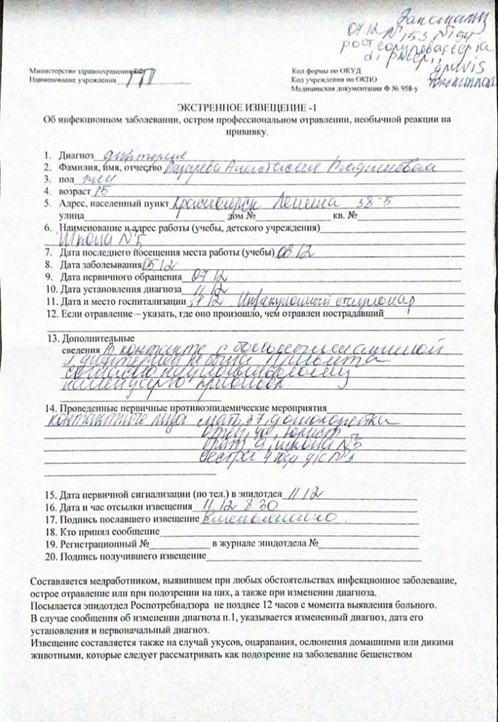 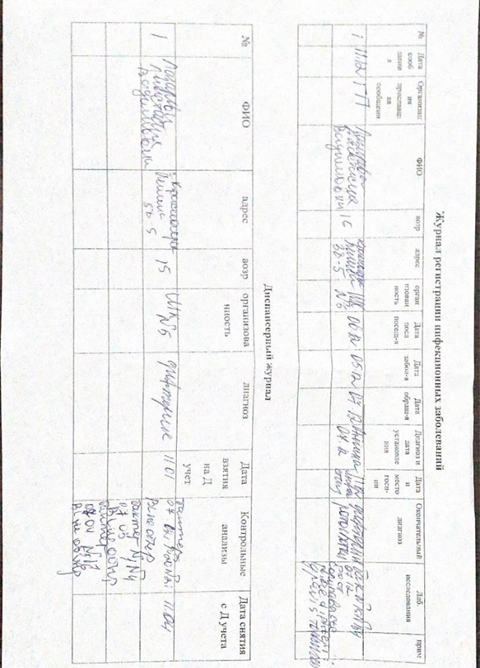 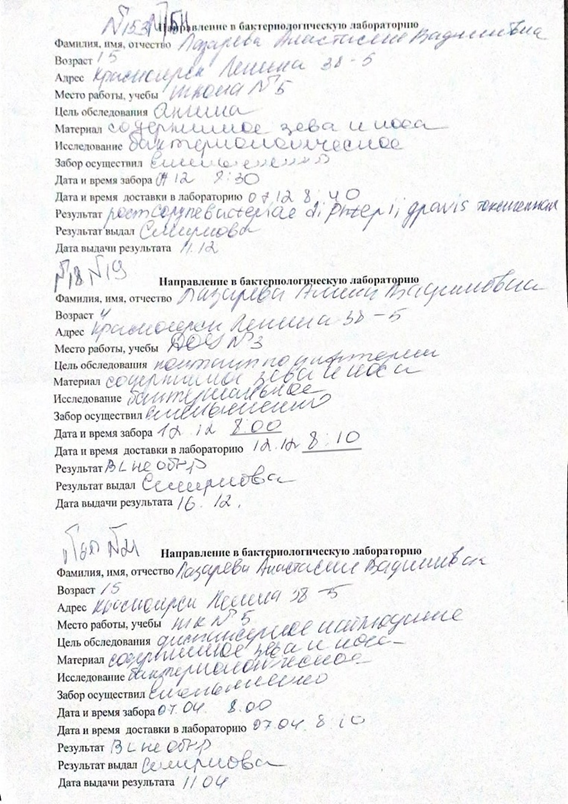 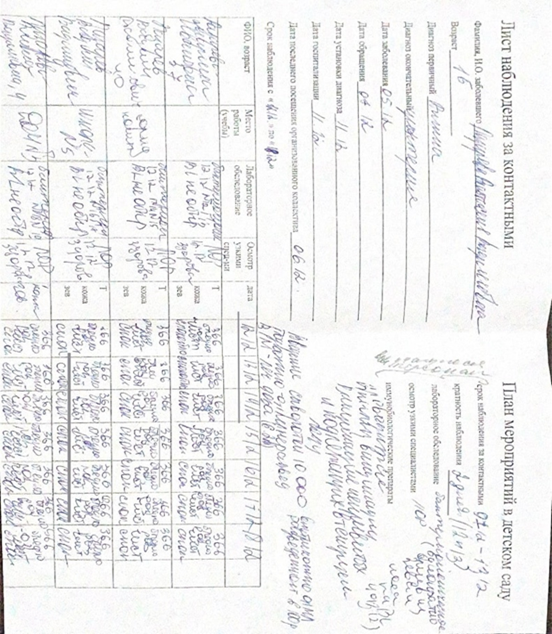 13.06Организация работы поликлиники по профилактике гельминтозов.Проводила манипуляции:
1. Гигиеническая обработка рук;
2. Надевание и снятие перчаток;
3. Проведение дезинфекции инструментария;
4. Проведения дезинфекции контактных поверхностей;
5. Сбор медицинских отходов;
6. Проведение дезинфекции ИМН многоразового использования;
7. Оформление учетно-отчетной документации;
8. Забор кала на бактериологическое исследование;
9. Забор кала на копрологическое исследование;
10. Соскоб на энтеробиоз.13.0614.06Организация работы поликлиники по профилактике   трансмиссивных инфекций.Проводила манипуляции:
1. Гигиеническая обработка рук;
2. Одевание и снятие перчаток;
3. Проведение дезинфекции инструментария;
4. Проведения дезинфекции контактных поверхностей;
5. Сбор медицинских отходов;
6. Проведение дезинфекции ИМН многоразового использования;
7. Оформление учетно-отчетной документации;
8. Осмотр на педикулёз;
9. Проведение педикулоцидной обработки волосистой части головы;10.Надевание и снятие противочумного костюма.14.06Организация работы  кабинета иммунопрофилактикиПроводила манипуляции:
1. Гигиеническая обработка рук.
2. Одевание и снятие перчаток.
3. Проведение дезинфекции инструментария.
4. Проведения дезинфекции контактных поверхностей.
5. Сбор медицинских отходов.
6. Проведение дезинфекции ИМН многоразового использования.
7. Оформление учетно-отчетной документации.
8. Составление плана профилактических прививок.
9. Постановка вакцин.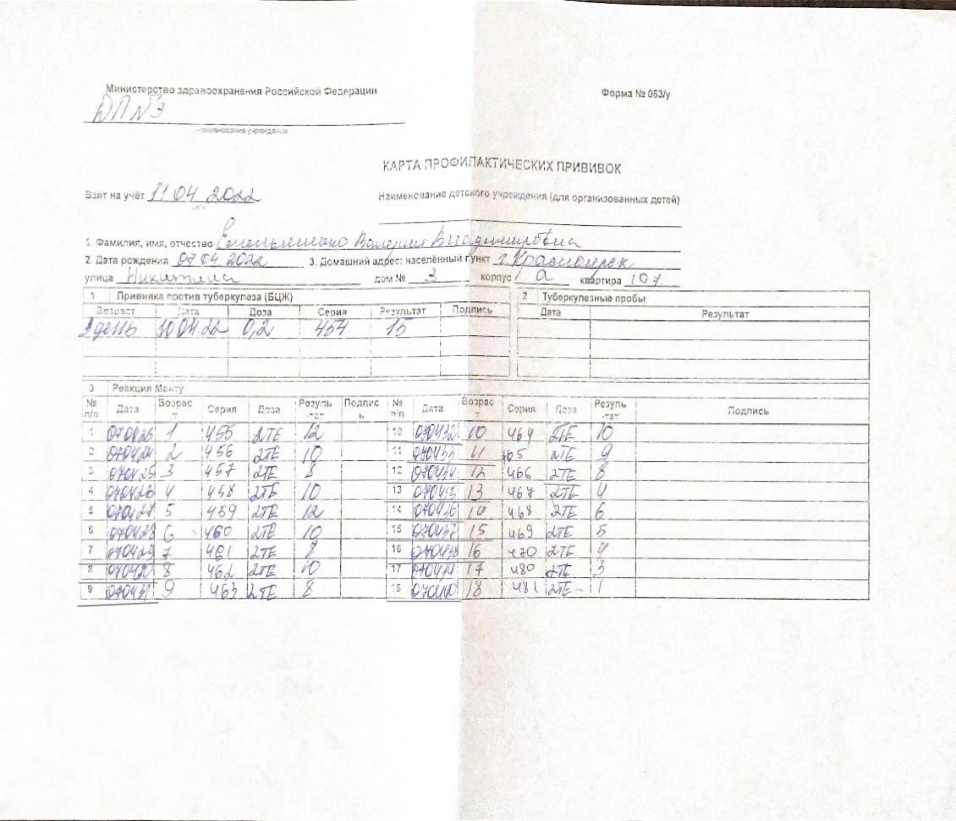 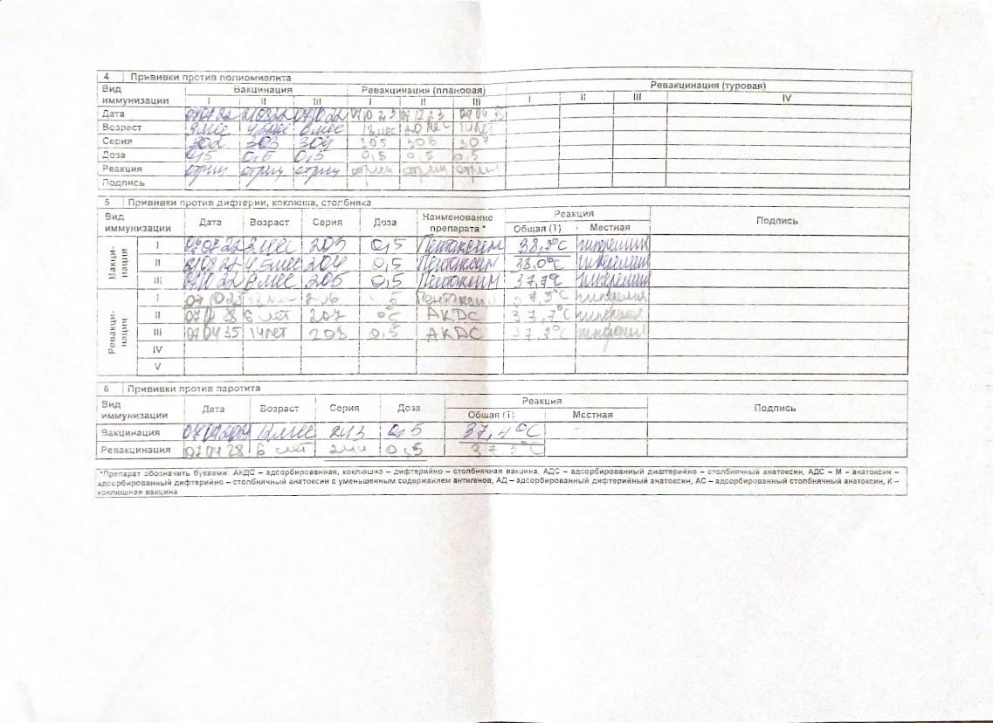 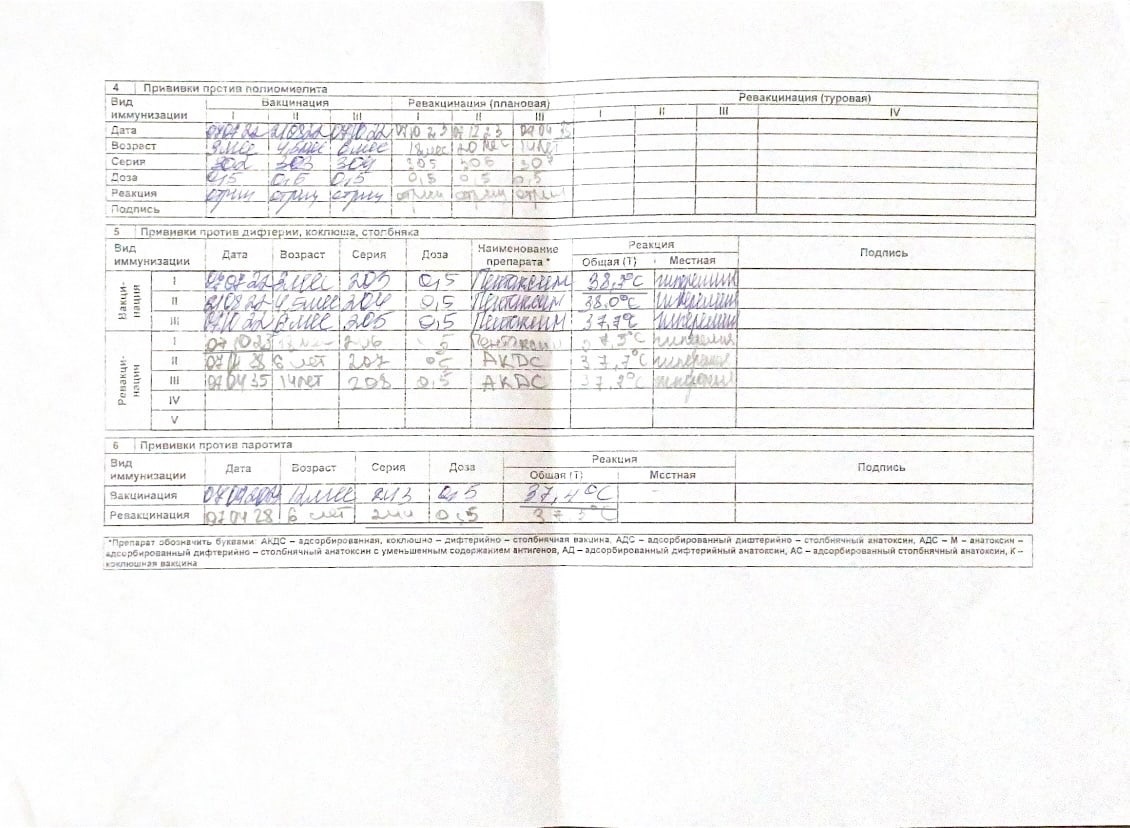 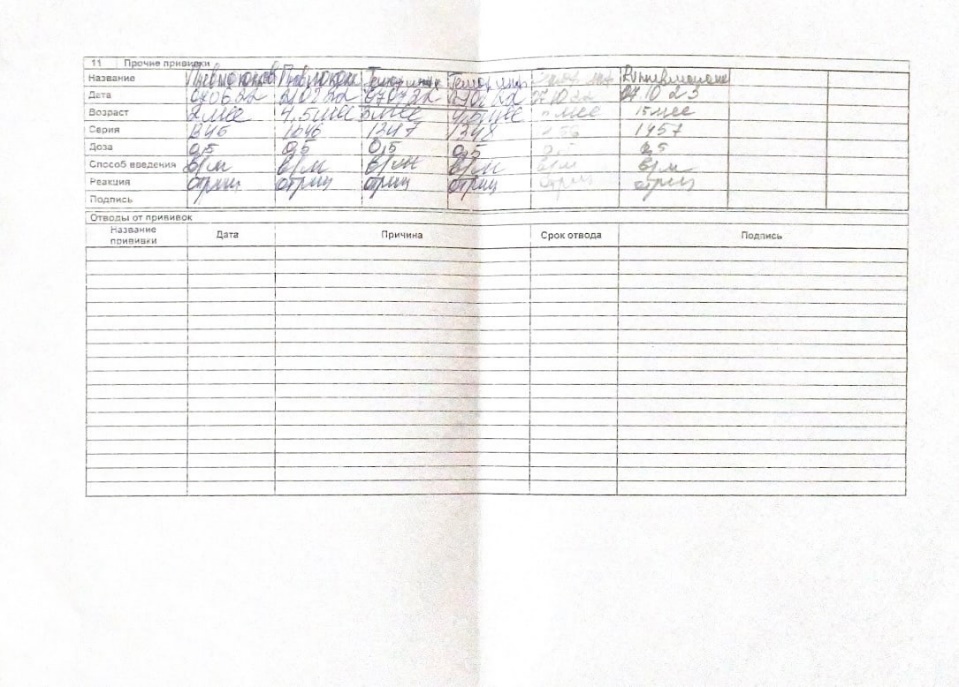 14.06Зачет по учебной практикеОценка «5»